									                        Certificate No: 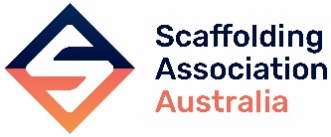 SCAFFOLD HANDOVER CERTIFICATETHIS HANDOVER CERTIFICATE:(a) applies to the scaffold described below as erected/altered on the date nominated in the Installer's statement below and,(b) is in accordance with Australian Scaffolding Standards - AS/NZS 1576, Guidelines for Scaffolding AS/NZS 4576, State Scaffolding Codes of Practice, State Regulations and the Scaffolding Company design and quotation and the conditions of the contract with the Client and,(c) is issued to the client nominated on this CertificateClient DetailsScaffold Supplier / Erector DetailsClient Name: Company Name: Site Name: Address: Site Address: Contact Name: Contact Name: Phone: Phone: Email: Email: Website: Project DetailsProject DetailsLocation and area of scaffold: Location and area of scaffold: Type of scaffold: Type of scaffold: Intended use of scaffold: Intended use of scaffold: Plant design registration # Plant design registration # Duty Classification:                                 Light Duty 225kgs                                     Medium Duty 450kgs                                 Heavy Duty 675kgsDuty Classification:                                 Light Duty 225kgs                                     Medium Duty 450kgs                                 Heavy Duty 675kgsNumber of working decks: Number of working decks: Top working platform height: Top working platform height: 2.5m Bays:                                                     1.8m Bays:                                                  1.3m Bays:                                                        0.8m Bays: 2.5m Bays:                                                     1.8m Bays:                                                  1.3m Bays:                                                        0.8m Bays: Access Bays: Access Bays: Additional Details: Additional Details: Handover of ScaffoldHandover of ScaffoldI                                                                                                 on behalf of                                                                                                           certify that the above scaffold has been erected in accordance with the attached drawings, AS4576, Statutory Regulations, Purchase Order conditions, Subcontract conditions (and listed drawings applicable). and  complies with design specifications and supplier’s information and is suitable for its intended purpose.I                                                                                                 on behalf of                                                                                                           certify that the above scaffold has been erected in accordance with the attached drawings, AS4576, Statutory Regulations, Purchase Order conditions, Subcontract conditions (and listed drawings applicable). and  complies with design specifications and supplier’s information and is suitable for its intended purpose.Name: High Risk Licence No: Time: Date: Signature:Signature:Client AcceptanceClient AcceptanceName: Position: Time: Date: Signature:Signature: